
South West Region Learning Disability Residential Care Project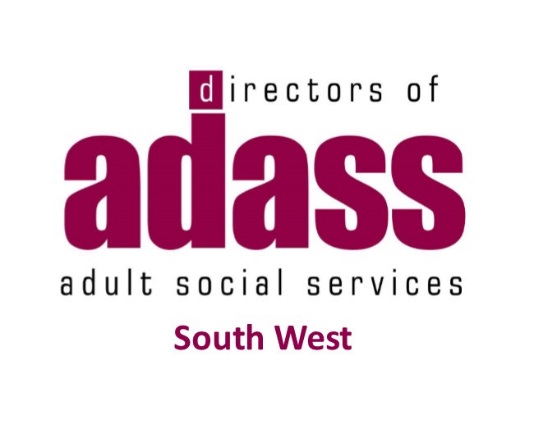 Provider Engagement EventWednesday 29th January and 7th February 2020 10.00 – 16.00Taunton Rugby Club, Commsplus Stadium, Hyde Lane, Bathpool, Taunton, Somerset, TA2 8BUPlease return this form before Wednesday 22nd January 2020Name of Provider:Names of people attending:Date Attending (please circle the date you want to attend):29 January or 7 February 2020Dietary Requirements:    Yes                                       NoPlease list any dietary requirements for the people attending